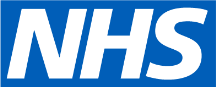 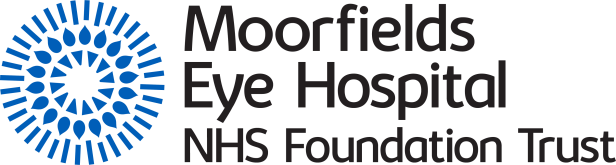 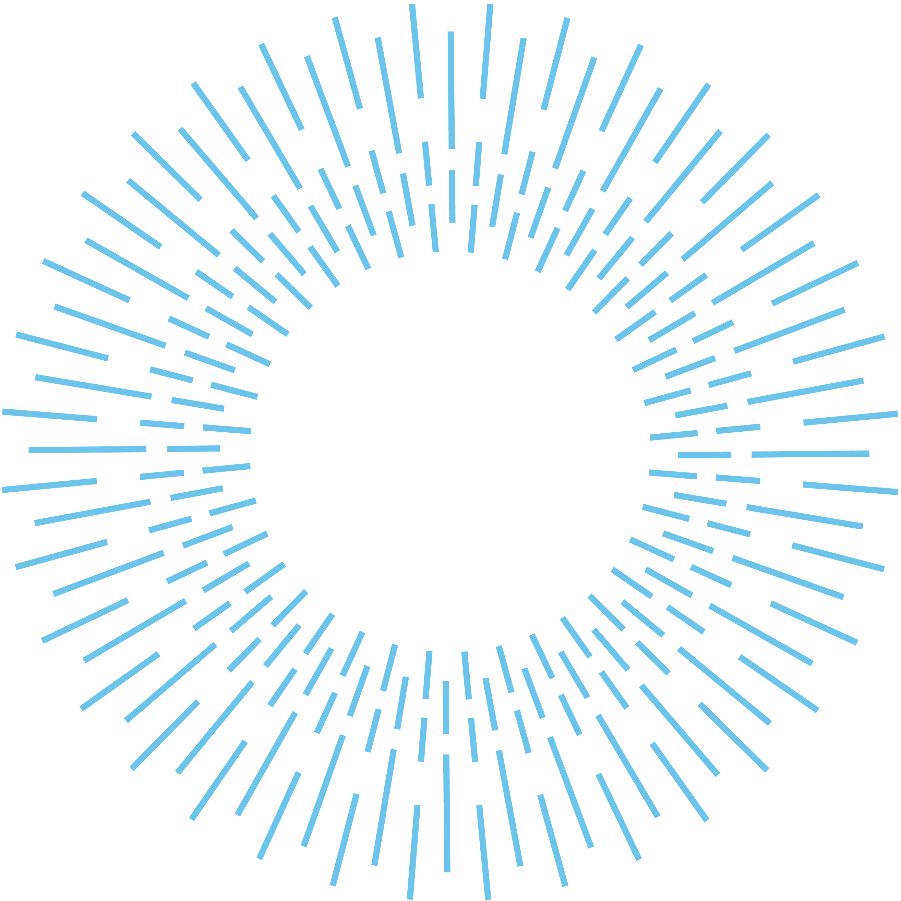 Background Under the requirements, the trust must not appoint to a post under the scope of the Regulated Activity Regulations without first satisfying itself that the individual:Is of good characterHas the necessary qualifications, competence, skills and experienceHas the appropriate level of physical and mental fitnessHas not been party to any serious misconduct or mismanagement (whether unlawful or not) in the course of carrying out a regulated activityIs not deemed unfit under the Regulated Activities Regulations provisionsCan provide the personal information as set out in the regulations which must be available to be supplied to the CQC when required. These requirements must be held at the point of commencing the role and on an ongoing basis. The CQC’s definition of ‘good character’ is not the objective test of having no criminal convictions but rather a judgement to be made as to whether a person’s character is such that they can be relied upon to do the right thing under all circumstances. The Trust will use its discretion in reaching a decision regarding character. In the event that an individual ceases to be a fit and proper person, the individual may be summarily dismissed and the Trust will notify the individual and the trust’s regulator. The roles and responsibilities of individuals in relation to these guidelines are as follows:Trust Chair – to take overall responsibility and accountability for ensuring all those required to confirm that they meet the requirements of the Regulated Activity Regulations do so at appointment and as an ongoing requirementThose within the scope of FPPR – to hold and maintain suitability for the role they are undertaking, to respond to any requests for evidence of their ongoing suitability, to disclose any issues which may call into question their suitability for the role they are undertakingHR Department – to undertake all recruitment checks for employees (including executive directors) and ensure the results are recorded and evidenced within an individual’s file. Company secretary – to undertake all appointment checks for non-executive directors and specific register checks for executive directors, and ensure the results are recorded and evidenced within an individual’s file. To undertake an annual refresh of suitability for all board members.Agency providers – to ensure the necessary checks have been outlined in this policy and make those checks available as and when required.Compliance at the point of recruitmentThe trust has in place robust processes with regard to the appointment of directors. These processes include the following:Confirming the status of the specific qualifications as outlined within the relevant JD/Person Spec and status of qualifications listed on an individual’s CV Identity checks Qualification and registration checks Right to work checks DBS checks References covering at least three years of employment, one of which must be from the most current/recent employer Search of insolvency/bankruptcy register and disqualified directors register Review of full employment history seeking an explanation of any gaps in employment Health questionnaire and occupational health clearance A search of the individual through internet search engines to note any information in the public domain which the trust should be made aware of A self-declaration from the individual An explicit clause within the contract of employment to ensure the individuals accept the requirements of the Regulated Activity Regulations at the point they commence with the trust Assessment of continued complianceThe trust is responsible for ensuring the continued compliance of those persons to whom the Regulated Activity Regulations apply. This requirement is fulfilled through a number of processes including:The completion of an annual self-declaration by all directorsAnnual checks for credit, bankruptcy, disqualification and regulationFormal appraisal processesMaintenance of the register of declared interestsContinued compliance is the responsibility of the company secretary with the exception of the formal appraisal process which is the responsibility of the line manager. Annual reviewThe due diligence process has been undertaken in line with previous years as follows: Each Director has been asked to sign a annual declaration covering the specific aspects of the FPPR;New appointees to the Board of Directors have been through this process prior to appointment (this year, new appointees are the chief operating officer, medical director and one new non-executive director). Annual appraisals are in place. The chief executive appraises the executive directors; the senior independent director appraises the chair; the chair appraises the non-executive directors; the relevant director appraises anyone who acts as a director or board member but does not report directly to the chief executive. Performance reviews for the non-executive directors are all scheduled to be completed by the end of quarter 1 2022/23 and will be reported to the governor remuneration and nominations committee in due course. The outcome of the executive performance reviews undertaken in March 2021 were reported to the board remuneration committee on 27th May 2021.All applicable director contracts include the necessary FPPR statement. Each personal file has been checked by the company secretary and director of workforce and OD. Disqualified Directors and insolvency checks have been undertaken and evidenced, as well as professional registration checks. The register of declared interests is updated at least annually and directors inform the company secretary when their declarations change. This year’s learning As reported previously, the trust has found that there can be complications arising from appointments where individuals are unable to attend the trust in person to provide identity documents (due to the Covid-19 pandemic) but the separate verification process put in place in 2020 has continued to address this issue. In the period 1 April 2021 to 31 March 2022 three directors were appointed where fit and proper persons checks were applicable. They have successfully passed recruitment checks for fit and proper persons at the required level. We also undertook checks for the Deputy Chief Nurse whilst acting up into the Chief Nurse role.Further guidance In July 2018, Tom Kark QC was commissioned to review the scope, operation and purpose of the Fit and Proper Person Test (FPPT). The review looked in particular at how effective the FPPT is in preventing unsuitable staff from being redeployed or re-employed in the NHS and follows the Kirkup report into Liverpool Community Health Trust in February 2018. The Kark Review identified a range of problems with the FPPT and made the following recommendations:All directors should meet specified standards of competence to sit on the board of any health providing organisationA central database should be created, holding relevant information about qualifications and history about each director (including NEDs)Full, honest and accurate mandatory employment references should be required from any relevant employer where an employee is moving from a post covered by Regulation 5 to a post covered by Regulation 5The FPPT should be extended to all commissioners and other appropriate ALBsAn organisation should be set up with the power to suspend and disbar directors who are found to have committed serious misconductFurther work is done to examine how the test works in the context of the provision of social care. The government accepted recommendations one and two: redefining the criteria used in the FPPT and the creation of a central database for NHS board level directors.However, it was indicated that even implementing the first two recommendations would stretch beyond the summer of 2019 and there has been no significant update as to potential next steps. Trusts currently await further guidance on whether any changes are likely to be made. This appears to be delayed due to the pandemic.Decision RequiredTo approve the position for 2021/22 that the Trust has discharged its requirements to meet Fit and Proper Person requirements for its DirectorsReport titleFit and proper persons annual assurance reportReport fromTessa Green, chairmanPrepared byCompany Secretary on behalf of the director of workforce & ODLink to strategic objectivesWe will attract, retain and develop great peopleExecutive summary The Health and Social Care Act 2008 (Regulated Activities) Regulations 2014 requires all trusts to ensure that all executive and non-executive director posts (or anyone performing similar or equivalent functions) are filled by people that meet the requirements of the Fit and Proper Person Regulations (FPPR). The definition of directors includes those in permanent, interim or associate roles, irrespective of their voting rights. The regulations place a duty on trusts to ensure that their directors are compliant with the FPPR and this report provides assurance to the board on this matter. Due diligence checks have been undertaken and personal files reviewed by the company secretary and director of workforce & OD. Bankruptcy register and disqualified director register checks have been completed. All Board members are asked to confirm on an annual basis that they remain fit and proper to undertake their role.  As we are unable to meet in person, declarations have been completed electronically.A summary of action taken in the past year, learning from the annual review and further expected guidance is included for reference. Executive summary The Health and Social Care Act 2008 (Regulated Activities) Regulations 2014 requires all trusts to ensure that all executive and non-executive director posts (or anyone performing similar or equivalent functions) are filled by people that meet the requirements of the Fit and Proper Person Regulations (FPPR). The definition of directors includes those in permanent, interim or associate roles, irrespective of their voting rights. The regulations place a duty on trusts to ensure that their directors are compliant with the FPPR and this report provides assurance to the board on this matter. Due diligence checks have been undertaken and personal files reviewed by the company secretary and director of workforce & OD. Bankruptcy register and disqualified director register checks have been completed. All Board members are asked to confirm on an annual basis that they remain fit and proper to undertake their role.  As we are unable to meet in person, declarations have been completed electronically.A summary of action taken in the past year, learning from the annual review and further expected guidance is included for reference. Executive summary The Health and Social Care Act 2008 (Regulated Activities) Regulations 2014 requires all trusts to ensure that all executive and non-executive director posts (or anyone performing similar or equivalent functions) are filled by people that meet the requirements of the Fit and Proper Person Regulations (FPPR). The definition of directors includes those in permanent, interim or associate roles, irrespective of their voting rights. The regulations place a duty on trusts to ensure that their directors are compliant with the FPPR and this report provides assurance to the board on this matter. Due diligence checks have been undertaken and personal files reviewed by the company secretary and director of workforce & OD. Bankruptcy register and disqualified director register checks have been completed. All Board members are asked to confirm on an annual basis that they remain fit and proper to undertake their role.  As we are unable to meet in person, declarations have been completed electronically.A summary of action taken in the past year, learning from the annual review and further expected guidance is included for reference. Executive summary The Health and Social Care Act 2008 (Regulated Activities) Regulations 2014 requires all trusts to ensure that all executive and non-executive director posts (or anyone performing similar or equivalent functions) are filled by people that meet the requirements of the Fit and Proper Person Regulations (FPPR). The definition of directors includes those in permanent, interim or associate roles, irrespective of their voting rights. The regulations place a duty on trusts to ensure that their directors are compliant with the FPPR and this report provides assurance to the board on this matter. Due diligence checks have been undertaken and personal files reviewed by the company secretary and director of workforce & OD. Bankruptcy register and disqualified director register checks have been completed. All Board members are asked to confirm on an annual basis that they remain fit and proper to undertake their role.  As we are unable to meet in person, declarations have been completed electronically.A summary of action taken in the past year, learning from the annual review and further expected guidance is included for reference. Executive summary The Health and Social Care Act 2008 (Regulated Activities) Regulations 2014 requires all trusts to ensure that all executive and non-executive director posts (or anyone performing similar or equivalent functions) are filled by people that meet the requirements of the Fit and Proper Person Regulations (FPPR). The definition of directors includes those in permanent, interim or associate roles, irrespective of their voting rights. The regulations place a duty on trusts to ensure that their directors are compliant with the FPPR and this report provides assurance to the board on this matter. Due diligence checks have been undertaken and personal files reviewed by the company secretary and director of workforce & OD. Bankruptcy register and disqualified director register checks have been completed. All Board members are asked to confirm on an annual basis that they remain fit and proper to undertake their role.  As we are unable to meet in person, declarations have been completed electronically.A summary of action taken in the past year, learning from the annual review and further expected guidance is included for reference. Executive summary The Health and Social Care Act 2008 (Regulated Activities) Regulations 2014 requires all trusts to ensure that all executive and non-executive director posts (or anyone performing similar or equivalent functions) are filled by people that meet the requirements of the Fit and Proper Person Regulations (FPPR). The definition of directors includes those in permanent, interim or associate roles, irrespective of their voting rights. The regulations place a duty on trusts to ensure that their directors are compliant with the FPPR and this report provides assurance to the board on this matter. Due diligence checks have been undertaken and personal files reviewed by the company secretary and director of workforce & OD. Bankruptcy register and disqualified director register checks have been completed. All Board members are asked to confirm on an annual basis that they remain fit and proper to undertake their role.  As we are unable to meet in person, declarations have been completed electronically.A summary of action taken in the past year, learning from the annual review and further expected guidance is included for reference. Executive summary The Health and Social Care Act 2008 (Regulated Activities) Regulations 2014 requires all trusts to ensure that all executive and non-executive director posts (or anyone performing similar or equivalent functions) are filled by people that meet the requirements of the Fit and Proper Person Regulations (FPPR). The definition of directors includes those in permanent, interim or associate roles, irrespective of their voting rights. The regulations place a duty on trusts to ensure that their directors are compliant with the FPPR and this report provides assurance to the board on this matter. Due diligence checks have been undertaken and personal files reviewed by the company secretary and director of workforce & OD. Bankruptcy register and disqualified director register checks have been completed. All Board members are asked to confirm on an annual basis that they remain fit and proper to undertake their role.  As we are unable to meet in person, declarations have been completed electronically.A summary of action taken in the past year, learning from the annual review and further expected guidance is included for reference. Executive summary The Health and Social Care Act 2008 (Regulated Activities) Regulations 2014 requires all trusts to ensure that all executive and non-executive director posts (or anyone performing similar or equivalent functions) are filled by people that meet the requirements of the Fit and Proper Person Regulations (FPPR). The definition of directors includes those in permanent, interim or associate roles, irrespective of their voting rights. The regulations place a duty on trusts to ensure that their directors are compliant with the FPPR and this report provides assurance to the board on this matter. Due diligence checks have been undertaken and personal files reviewed by the company secretary and director of workforce & OD. Bankruptcy register and disqualified director register checks have been completed. All Board members are asked to confirm on an annual basis that they remain fit and proper to undertake their role.  As we are unable to meet in person, declarations have been completed electronically.A summary of action taken in the past year, learning from the annual review and further expected guidance is included for reference. Quality implicationsThere is an expectation on senior leaders to set the tone and culture of the organisation, which has a direct impact on the quality of staff and patient experience. Quality implicationsThere is an expectation on senior leaders to set the tone and culture of the organisation, which has a direct impact on the quality of staff and patient experience. Quality implicationsThere is an expectation on senior leaders to set the tone and culture of the organisation, which has a direct impact on the quality of staff and patient experience. Quality implicationsThere is an expectation on senior leaders to set the tone and culture of the organisation, which has a direct impact on the quality of staff and patient experience. Quality implicationsThere is an expectation on senior leaders to set the tone and culture of the organisation, which has a direct impact on the quality of staff and patient experience. Quality implicationsThere is an expectation on senior leaders to set the tone and culture of the organisation, which has a direct impact on the quality of staff and patient experience. Quality implicationsThere is an expectation on senior leaders to set the tone and culture of the organisation, which has a direct impact on the quality of staff and patient experience. Quality implicationsThere is an expectation on senior leaders to set the tone and culture of the organisation, which has a direct impact on the quality of staff and patient experience. Financial implicationsThere are no direct financial implications arising from this paper. Financial implicationsThere are no direct financial implications arising from this paper. Financial implicationsThere are no direct financial implications arising from this paper. Financial implicationsThere are no direct financial implications arising from this paper. Financial implicationsThere are no direct financial implications arising from this paper. Financial implicationsThere are no direct financial implications arising from this paper. Financial implicationsThere are no direct financial implications arising from this paper. Financial implicationsThere are no direct financial implications arising from this paper. Risk implicationsApplication and review of the requirement minimises the opportunity for individuals to act in a manner that may be detrimental to patients, staff or the organisation as a whole whilst in a position of power and influence. Risk implicationsApplication and review of the requirement minimises the opportunity for individuals to act in a manner that may be detrimental to patients, staff or the organisation as a whole whilst in a position of power and influence. Risk implicationsApplication and review of the requirement minimises the opportunity for individuals to act in a manner that may be detrimental to patients, staff or the organisation as a whole whilst in a position of power and influence. Risk implicationsApplication and review of the requirement minimises the opportunity for individuals to act in a manner that may be detrimental to patients, staff or the organisation as a whole whilst in a position of power and influence. Risk implicationsApplication and review of the requirement minimises the opportunity for individuals to act in a manner that may be detrimental to patients, staff or the organisation as a whole whilst in a position of power and influence. Risk implicationsApplication and review of the requirement minimises the opportunity for individuals to act in a manner that may be detrimental to patients, staff or the organisation as a whole whilst in a position of power and influence. Risk implicationsApplication and review of the requirement minimises the opportunity for individuals to act in a manner that may be detrimental to patients, staff or the organisation as a whole whilst in a position of power and influence. Risk implicationsApplication and review of the requirement minimises the opportunity for individuals to act in a manner that may be detrimental to patients, staff or the organisation as a whole whilst in a position of power and influence. Action required/recommendation. The board is asked to receive the report and take assurance from it. Action required/recommendation. The board is asked to receive the report and take assurance from it. Action required/recommendation. The board is asked to receive the report and take assurance from it. Action required/recommendation. The board is asked to receive the report and take assurance from it. Action required/recommendation. The board is asked to receive the report and take assurance from it. Action required/recommendation. The board is asked to receive the report and take assurance from it. Action required/recommendation. The board is asked to receive the report and take assurance from it. Action required/recommendation. The board is asked to receive the report and take assurance from it. For assuranceFor decisionFor discussionTo note